ROTINA DO TRABALHO PEDAGÓGICO PARA SER REALIZADA EM DOMICÍLIO (BERÇÁRIO I-A) - Profª DAIANE Data: 01/02 a 05/02 de 2021E.M.E.I. “Emily de Oliveira Silva”***ROTINA Nº 01***SEGUNDA-FEIRATERÇA-FEIRAQUARTA-FEIRAQUINTA-FEIRASEXTA-FEIRABERÇÁRIO I-AATIVIDADE 1Apresentação da professora- Vídeo de apresentação da professora aos pais ou responsáveis.ATIVIDADE 2Apresentação das crianças- Família: Por favor, gravar um vídeo da criança e me mandar no privado.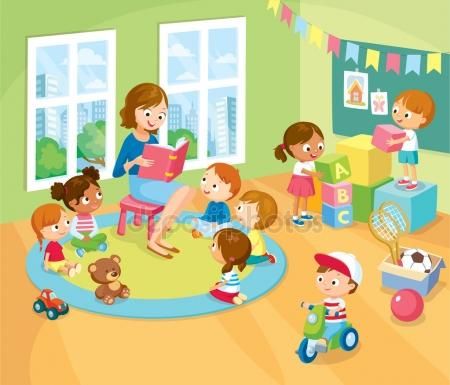 BERÇÁRIO I-AATIVIDADE 1Musiquinha infantil informativa“CORONAVÍRUS VAMOS PROTEGER NOSSOS PEQUENOS”.Disponível em:https://youtu.be/X2ACi9FEwVEATIVIDADE 2Como proteger o seu bebê- Quando chegar da rua tomar um banho antes de pegar o bebê, mas quando não der ou for visita, sempre limpar as mãos com álcool em gel antes de pegar no bebê. É difícil evitar que elas coloquem a mão na boca, nariz ou olhos, ou mesmo garantir que cubram a boca com o braço ao tossir ou espirrar. Devemos reforçar os cuidados básicos de higiene neste momento. E mande uma foto mostrando um cuidado que você fez com a criança.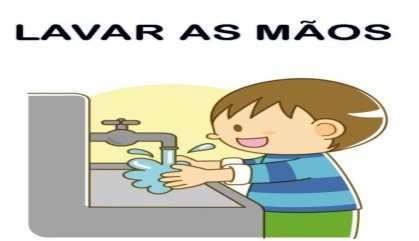 BERÇÁRIO I-AATIVIDADE 1Música para Bebês - Com Sons da Natureza “DORMIR E RELAXAR”Disponível em:https://youtu.be/yB36_YKdjVAATIVIDADE 2Relaxamento- Nesta atividade, organize um espaço na sala com almofadas e tapete, delimitando um local tranquilo que facilite os movimentos realizados pelos bebês. Providencie almofadas para o apoio da cabeça dos bebês menores ou que necessitam de suporte, se necessário. Disponha os materiais de maneira que seja possível a finalização desta atividade com o momento de descanso. Coloque para a criança ouvir sons da natureza, para ajudar a acalmar e relaxar.BERÇÁRIO I-AATIVIDADE 1Estimulação- O engatinhar é importante também para o desenvolvimento físico da criança, como o alinhamento da coluna e o fortalecimentos dos músculos. Além disso, possuí um importância fundamental no desenvolvimento e amadurecimento psicológico.Disponível em:https://youtu.be/RduiGgsJTuY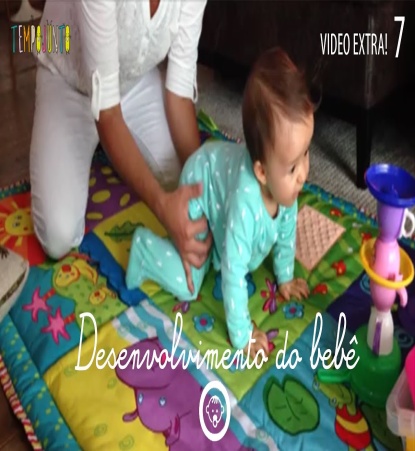 BERÇÁRIO I-AATIVIDADE 1Música/Vídeo - “PAPA TUDO”Disponível em:https://youtu.be/gtq_8GenE0M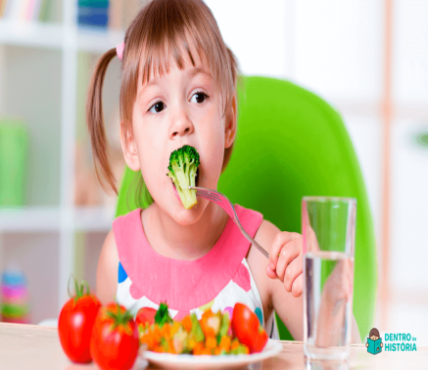 ATIVIDADE 2Dia da massagem - A massagem é uma atividade prazerosa e facilitadora de momentos relaxantes em qualquer idade, é muito importante o toque, do contato pele com pele entre o adulto e a criança por ela cuidada, especialmente nos primeiros anos de vida. Bom final de semana!!!